How to playForward your completed application by interdepartmental mail, by fax 403.388-6604, by email info@crhfoundation.ca or by mail to:Chinook Regional Hospital Foundation960 – 19th Street S. Lethbridge AB T1J 1W5Rules of Play:All raffle rules may be found at www.crhfoundation.ca 1.	Raffle tickets will not be sold to a person under the age of 18 years.2.	Raffle ticket sellers will be required to tell the ticket buyers not to write the name of a person under the age of 18 years on the ticket due to Public Trustee Act requirements.3.	The truck raffle is intended for Alberta residents only.  Tickets will not be sold or advertised to residents outside the province of Alberta.  Tickets must be sold and mailed within Alberta.4.	5500 single tickets are available at $20 each.  4500 (1500 3 packs) tickets are available at 3 tickets for $50.  Total tickets printed is 10,000.5.	The Grand Prize draw for all ticket purchasers will be held September 26, 2022, in the Chinook Regional Hospital atrium (960 19 St S, Lethbridge, AB). The deadline for final draw ticket purchases including internet purchases will be September 22, 2022, at 4pm, except for tickets purchased by cheque which will be September 16, 2022, at 4pm.6.	If 2,000 tickets are not sold by July 12, 2022, the raffle may be cancelled with AGLC approval.7.	No cash will be offered as an option in lieu of any prize.8.	All prizes will be new.9.	The Grand Prize winner will first be contacted by phone at any available home or work phone numbers. If they cannot be contacted by phone, a letter will be mailed to the address indicated on the ticket. The winner’s name and ticket number will be posted at the Foundation Office (960 19 St S) and at www.crhfoundation.ca.10.	The prize will be held for one year from the draw date.  If the prize has not been claimed, the Chinook Regional Hospital Foundation will make a request to AGLC to use the prize or the proceeds of its sale to benefit the Foundation.11.	There are no restrictions on the licensee staff and Board Members purchasing tickets.12.	If a winning ticket is purchased in the name of more than one person, the prize can be awarded to any name listed on the ticket.  The Chinook Regional Hospital Foundation and the AGLC are not responsible for any disputes which may arise.13.	Once a ticket has been purchased, refunds will not be granted. The only exception would be in the unlikely event the raffle is cancelled. At that point, AGLC rules and guidelines will be followed for proper reimbursement to all ticket buyers.14.	For staff purchasing tickets by payroll deduction:	In the case where someone leaves the employment of Alberta Health Services before the second payroll deduction payment is made, the Chinook Regional Hospital Foundation will be responsible to get the remaining payment directly from the employee.  If the Foundation is unable to secure the second payment, then the ticket must be cancelled or voided and removed from the draw and the partial payment refunded to purchaser.  Tickets that have not been fully paid for cannot participate in the draw.15.	Licence and registration are the responsibility of the prize winner.16.	Pick of up the vehicle is the responsibility of the prize winner. Yes! Sign me up for the Chinook Regional Hospital Foundation’s Truck RaffleDeadline to submit your form to the CRH Foundation is Friday, May 13th, 2022.__X    $20 Single Ticket	Deductions will be $10 each on June 1st and 15th pay dates__X    $50 Three Pack	Deductions will be $25 each on June 1st and 15th pay datesPlease enrol me in the 2022 Truck Raffle.  I authorize the payroll deductions for the entry stated above to be deducted through Alberta Health Services Payroll on June 1st and 15th, 2022.I verify that I have read the Rules of Play and that my employee and contact information is correct and current.In the case where someone leaves the employment of Alberta Health Services before the second payroll deduction payment is made, the Chinook Regional Hospital Foundation will be responsible to get the remaining payment directly from the employee. If the Foundation is unable to secure the second payment, then the ticket must be cancelled or voided and removed from the draw and the partial payment refunded to purchaser. Tickets that have not been fully paid for cannot participate in the draw.The Chinook Regional Hospital Foundation is committed to protecting the privacy of all personal information you share with us.  The information we collect is used to manage the raffle and keep you informed about the Chinook Regional Hospital Foundation.  We do not rent, sell or share lists.  Please call us at 403.388.6001 if you do not wish to receive any other types of information from us.Please note: Payroll deduction is offered to all full-time and part-time employees.  Casual staff is not eligible for payroll deduction but are welcome to speak to Foundation staff for other arrangements. I hereby authorize the Chinook Regional Hospital Foundation office to use my name and/or photo in publications used to advertise the raffle and/or other charitable works of the foundation.Please note:If you should change departments or site, or change your contact information, please keep us updated so that we can find you when you win!    Forward your completed application by interdepartmental mail, or by fax 403.388.6604 to:  the CRH Foundation office located in the central atrium of the Chinook Regional Hospital.  960 19th Street S. Lethbridge AB T1J 1W5or email to info@crhfoundation.caAlberta Gaming Licence # 591286                                           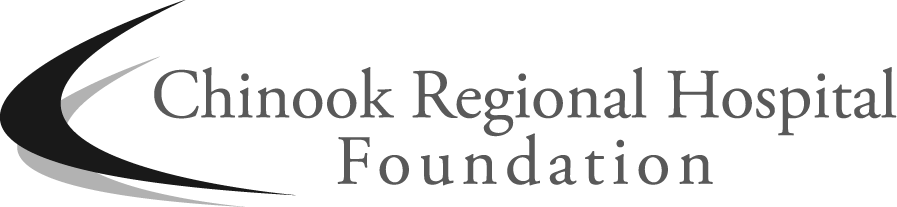 